AVALIAÇÕESOBSERVAÇÕES:Os Componentes Curriculares Ensino Religioso, Inglês e Arte terão avaliação (PARCIAL) de forma diferenciada.A(s) atividade(s) diversificada(s) serão realizadas durante o(s) ciclo(s), de acordo com as programações entregues aos estudantes e nos meios de comunicação do colégio.Após as avaliações haverá aula normal. (Caso a maioria dos estudantes terminem antes do horário preestabelecido no cronograma, as aulas serão iniciadas).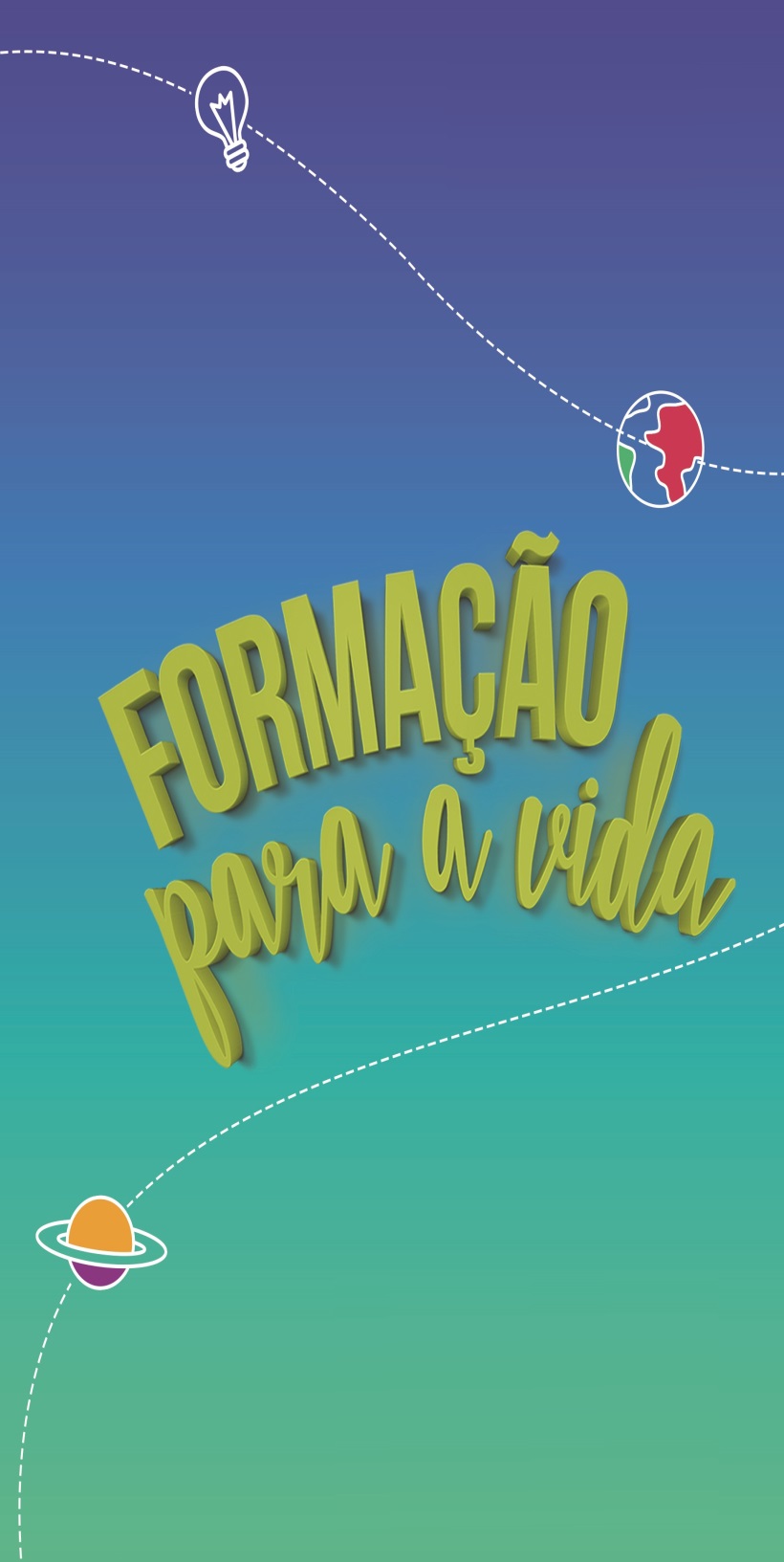 FREI HÉLIODIRETORMARIA DAS GRAÇAS PASSOSCOORDENADORA PEDAGÓGICAEns. Fund. Anos Finais e Ens. Médio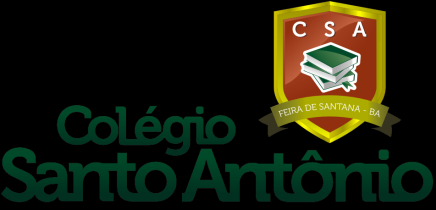 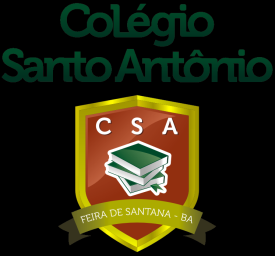 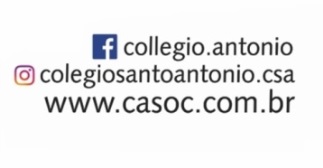 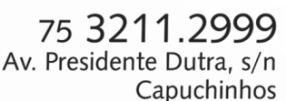 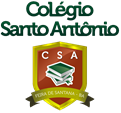 PROGRAMAÇÃOII CICLOIDENTIDADE COM A EDUCAÇÃOPREZADO(A) ESTUDANTE“Não existem sonhos impossíveis para aqueles que realmente acreditam que o poder realizador reside no interior de cada ser humano. Sempre que alguém descobre esse poder, algo antes considerado impossível se torna realidade.” (Albert Einstein)PARCIALPARCIALPARCIALDATADISCIPLINASPESO24/05 (Sexta-feira)Português e Redação3,027/05 (Segunda-feira)Matemática e Espanhol3,029/05 (Quarta-feira)História3,004/06 (Terça-feira)Ciências e Geometria3,006/06 (Quinta-feira)Geografia3,0GLOBALGLOBALGLOBALDATADISCIPLINASPESO23/07 (Terça-feira)Português e Redação5,025/07 (Quinta-feira)Matemática e Espanhol5,029/07 (Segunda-feira)História e Inglês5,031/07 (Quarta-feira)Ciências e Geometria5,002/08 (Sexta-feira)Geografia e Arte5,0LÍNGUA PORTUGUESAPARCIAL- Notícia - Artigos Definidos Indefinidos - Numerais Cardinais Ordinais MultiplicativosFracionáriosColetivos - Questões de escritaSeparação de sílabas Sílaba tônica e acentuação das oxítonas e proparoxítonas GLOBAL- Relato de viagem- Questões de escritaAcentuação das paroxítonas Acentuação de hiatos e ditongos - PronomesPronomes pessoais Pronomes possessivos Pronomes demonstrativos - Interjeição  REDAÇÃOPARCIAL- Gênero textual NotíciaCaracterísticasElementos da narrativaLinguagemObjetividade e subjetividadeGLOBAL- Relatos familiares e de viagem Elementos da narrativa Foco narrativoMemórias Discurso direto e indireto INGLÊSPARCIALPARTE 01 (1,5):- Listening:InterestsAbilitiesPARTE 02 (1,5):- Writing:Profile (Perfil)GLOBAL- VocabularyInterestsAbilitiesPossessionsActon verbs- Grammar Like CanHave: affirmative and negativeimperativeMATEMÁTICAPARCIAL- NúmerosDivisão de números naturaisPotenciação de números naturais Expressão numérica com números naturaisMúltiplos e divisores de um número naturalCritérios de divisibilidadeGLOBAL- NúmeroNúmeros primos e números compostos Decomposição em fatores primos Máximo Divisor ComumMínimo Múltiplo Comum - FraçãoTipos de fraçãoNúmero misto Frações equivalentes Simplificação de frações Fração de um númeroRedução de frações ao mesmo denominador Comparação de frações HISTÓRIAPARCIAL-Mesopotâmicos, Egípcios e Americanos Mesopotâmia: terra entre rios Egito: terra dos faraósA vida e a morte no Egito antigo Primeiras civilizações americanas GLOBAL- Grécia e Roma AntigaA civilização gregaCultura e política em Esparta e Atenas Roma: da monarquia a República Expansão e crise social na república ENSINO RELIGIOSOPARCIAL- Diálogo entre fé e ciência Alteridade, valores e limites éticos presentes nas relações sociorreligiosasGLOBAL- Ética e moral nas diversas religiões - As religiões, seus mitos, ritos e linguagens Concepções de ser humano Concepção de vida e de morte A relação homem e natureza a partir do cristianismoO Transcendente se revela na vida Pessoas – presente de Deus (eu e o outro)ESPANHOLPARCIAL- Continuação – Família- Profissões- Corpo HumanoFlexão de gênero de substantivos e adjetivosAs profissões Adjetivos demonstrativosGLOBAL- Continuação – Família- Profissões- Corpo HumanoMeses do anoNumerais cardinais de 0 a 30Dias da semana Verbos irregulares em presente de indicativoGEOMETRIAPARCIAL- Figuras GeométricasSólidos geométricos Poliedros Corpos redondosPlanificação de sólidos geométricos Visão Espacial- Circunferência e CírculoQuadriláteros: conceito, elementos e classificaçãoGLOBAL- Unidade de medida de comprimentoLeitura das unidades de medidas de comprimento - Unidade de medida de tempoTransformação das unidades de medidas de comprimento Perímetro de um polígonoMedida de tempoCIÊNCIASPARCIAL- A água Distribuição da água no Planeta TerraEstados físicos da água e mudanças de estados físicos A água e a vidaCiclo da água GLOBAL- A águaTipos de água Tratamentos de água e esgoto Doenças relacionadas à águaGEOGRAFIAPARCIAL- A Terra: aspectos físicos gerais A Terra no Sistema Solar A Terra em movimento A história da TerraTeoria da Deriva continental e das Placas TectônicasGLOBAL- O Relevo continental: agentes internos As formas do relevo continental e os agentes do modelado Os Dobramentos As falhas e os terremotos O vulcanismo ARTEPARCIAL- Plano e perspectiva - Estudo de CoresMatemática e Geometria na Arte Ponto de fuga Cores Primárias e Secundárias Cores quentes e friasGLOBAL- Plano e perspectiva - Estudo de cores- Arte romana- Arte grega - Arte egípciaClássica e contemporâneaLinha do HorizontePinturaEsculturaArquitetura